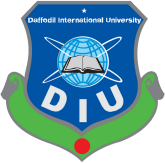 Daffodil International UniversityDepartment of Software Engineering21 June 2023OVERLAP EXAM NOTICE FOR FINAL EXAMINATION Spring 2023Students of the Department of Software Engineering are hereby notified that the Overlap Examination of Final Spring 2023 will be held on after  12 July 2023.All students are advised to submit application within 23-06-2023 to the Software Engineering Department Office with the signature of the both course teachers which are overlapped with each other and signature of the batch adviser also.N/B: After 11-06-2023 no application will be accepted. Submission Procedure:Fill up the application form. [The format of the application is given below] No Handwritten form will be accepted.Take Signatures from all course teachers including Batch Advisor.Submit the Form to The Department Office of Software Engineering.***Two Examinations   in   a   same   day   but   different   time   slot   will   not be considered as Overlap Examination.No student will be allowed for sitting without application. If found, answer script will be rejected by the Exam committee member.Afsana BegumMember, Internal Exam Committee Department of Software Engineering Daffodil International UniversityOverlap Final Term Exam Application Format...................... (Write Date Here)ToThe Member of Exam Committee, Software Engineering Department, Daffodil International University  Daffodil Smart City (DSC), Birulia, Savar, Dhaka-1216.Subject: Application for attending the Overlap of Midterm Exam in Spring 2023.Dear Sir,I am (Name)	, a regular student in your university. My (which semester you are) semester final exam routine is published. This time after getting my exam routine I have noticed that two of my courses are in the same day as well as same time slot. It is not possible for me to attend two courses in the same time.Details for Overlap course:Therefore, I pray and hope that you will be kind enough to permit me for attending overlap course at the time of Improvement.Yours Obediently, Student Name: Student ID: Section:Batch: Mobile:Email: AcknowledgementCourseCodeCourse titleTeacherInitialTeacherSignatureI will attend this course at the time of improvementExam.Write here the course name that you want to attend laterI will attend this course at schedule time.Write here the course name that you will attend in schedule timeI am informed that my student is attending OverlapExaminationName of Adviser:Name of Adviser:Signature of Adviser:Signature of Adviser: